Have You Considered Becoming a Management Professor?The Organizational Behavior Ph.D. program at the Miami Herbert Business School is hosting a virtual open house.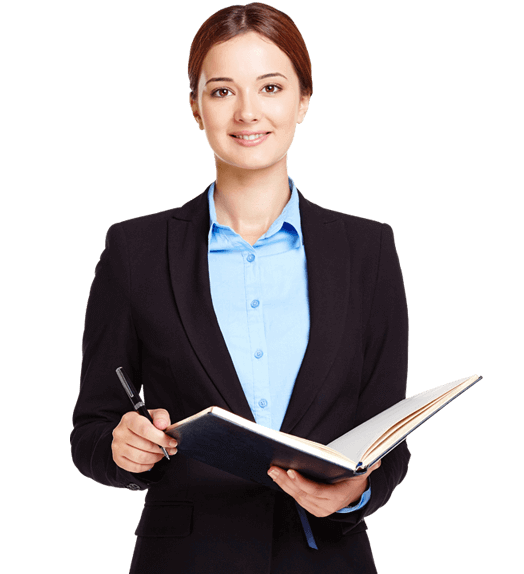 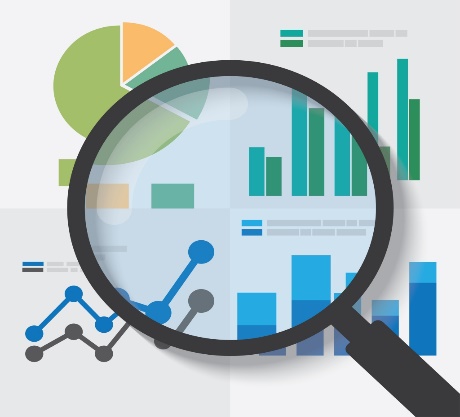 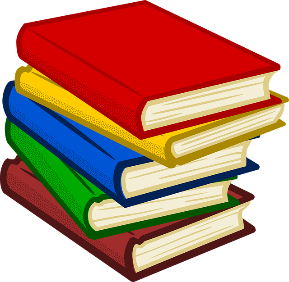 Organizational behavior is the academic study of how people interact within groups and its principles are applied primarily to help organizations operate more effectively.The study of organizational behavior includes areas of research dedicated to improving job performance, increasing job satisfaction, promoting innovation, and encouraging leadership and is a foundation of organizational human resources.Learn about the Ph.D. program, admission requirements, and meet the professors.  Faculty research interests: https://www.herbert.miami.edu/faculty-research/academic-departments/management/faculty.html.We offer a competitive package that includes full tuition, a living stipend, paid health insurance and a budget for conference travel.DATE: October 28, 2022TIME: 12:15 to 1:15 pm ETZOOM: Register in Advance: 
https://miami.zoom.us/meeting/register/tJ0udOuhqT0oE9AolGSJ675qWThW7J7uJH4-We look forward to meeting you!